Аккорды в современной музыке.Если в классической гармонии аккордовая вертикаль основана на терцовости, а наиболее специфической стороной мелодии является плавная линия секунд, то в современной музыке, включающей аккорды различных интервальных структур (кварты, квинты, секунды, септимы) «уничтожена перегородка» между горизонталью и вертикалью.Это привело к возрождению принципов полифонической гармонии доклассического и классического периодов, но на новом, диссонантном уровне.Текучесть и неопределенность границ гармоний, взаимопроникновение их друг в друга является особой формой полифонического изложения аккордов (их «горизонтализацией»).Вследствие полифонической подвижности голосов происходит «распыление» аккорда на части – интервалы и ладово-мелодические комплексы, которые рассредоточены в музыкальном изложении, но ритимически контрастны, обособлены темброво и  фактурно.С одной стороны, преобладает горизонтальное (линеарное) изложение аккордов, с другой стороны, происходит «свертывание» в вертикаль звукорядов и мелодических оборотов (мажоро-минорные, целотонные, пентаккорды).Современная аккордика может быть объединена в 2 группы:Усложнение традиционных терцовых аккордов.Образование новых интервальных структур (интервально-аккордовых структур) – квартовых, квинтовых, секундовых.В I группу аккордов входят:Полиаккорды одновременное сочетание 2-х и более аккордов (истоки в полифункциональности органных пунктов, тройных задержаний).Полиаккордика может быть:а) однотональная (совмещение аккордов различных функций – «Пляска щеголих» из «Весны священной» И. Стравинского As ) – (280 раз).б) разнотональная (гармоническая политональность).Структурными элементами полиаккордов могут быть как терцовые могут быть как терцовые аккорды (различные виды трезвучий, септаккордов), так и нетерцовые созвучия. Полиаккорды возможны в условиях мажоро-минора и хроматической тональности. Однотональные полиаккордыС. Прокофьев. Сарказмы, №4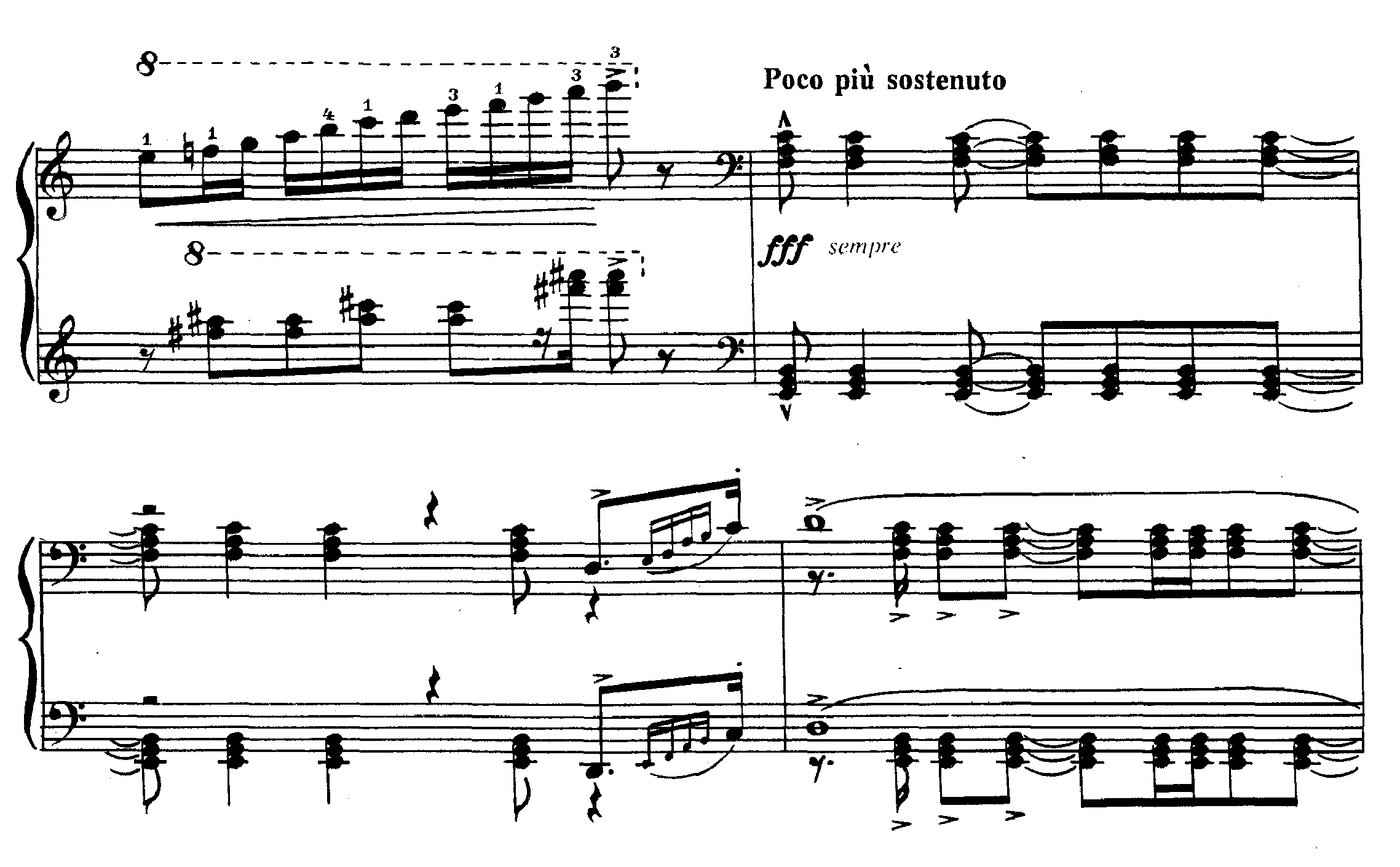 С. Прокофьев, Мимолетности, №7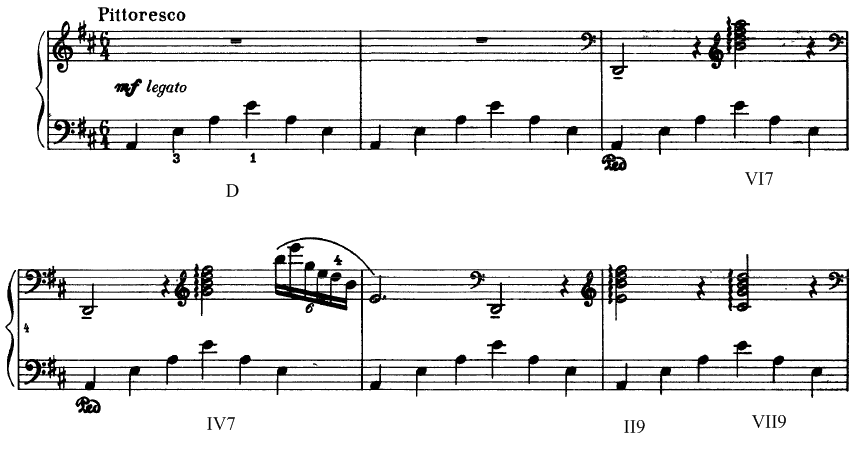 А. Брукнер. Симфония №9, ч. III(e-moll, DD4/35+VI5/3 Fl)Разнотональные полиаккордыC-Dur					И. Стравинский, «Петрушка», 4 кД. Мийо, опера «Орестея»Д. Мийо, Бразильский танец, «Suniare»Б. Бриттен,  «Веселая ярмарка» для ф-ноАккорды расширенной терцовой структуры(Многотерцовые созвучия, «терцовые небоскребы»)Нонаккорды от любых ступеней, ундецимаккорды (шестизвучия - 11), терцдецимаккорды (семизвучия - 13), квинтдецимаккорды (восьмизвучия - 15).В зависимости от фактурного изложения различают многотерцовые аккорды, объединенные в единую гармоническую вертикаль, и полиаккорды, разобщенные на составляющие их элементы.Наиболее употребительны многотерцовые созвучия от I,V, II ступеней тональности, нетипичный для классической музыки VII9, а также все обращения нонаккордов (3/9,5/9, 7/9, 9/9)Н. Метнер, Прелюдия, ор.54, №1
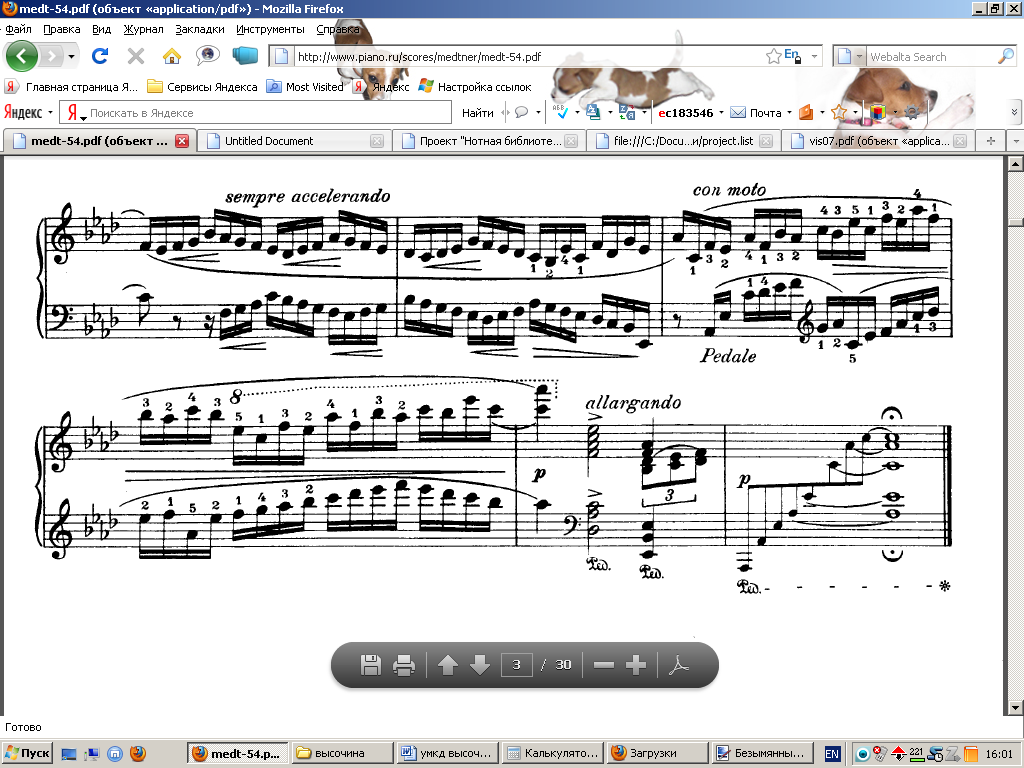 3. Аккорды с побочными (внедренными) тонамиО. Мессиан, «Пчела на цветке».Формирование аккордов с побочными тонами относится к концу 19 – началу 20 века (как неразрешенные задержания).Побочными тонами могут быть секста, секунда, кварта, тритон, не входящие в терцовую структуру аккорда. Побочные тоны – диатонические и хроматические. Возможно одновременное звучание нескольких побочных тонов.                  				        Т п.т.2 Т6 п.т.246Т п.т.44. Аккорды с двойными тонамиявились результатом хроматизации лада  (хроматическая тональность) и расширяют традиционную группу вдвойне альтерированных аккордов (D9 #5 5).Раздвоение тона (обычно терции, квинты, септимы) возможно как одновременное звучание натуральной и альтерированной ступени ( или #) или двух альтерированных ступеней (#).Аккорды с двойной терцией приобретают значение мажоро-минорных аккордов.                                                	     Т 3Т6 # 5	D9 5 VII6 #3 VII7 7П. Хиндемит «1922» Сюита для ф-ноч. III, Ноктюрн - окончание               VII7 3		t#3 3					  t  # 3             С. Прокофьева Соната №4, ор. 29D7 с двойной септимой и хроматическим побочным тоном, Т5/3 с хроматическим побочным тоном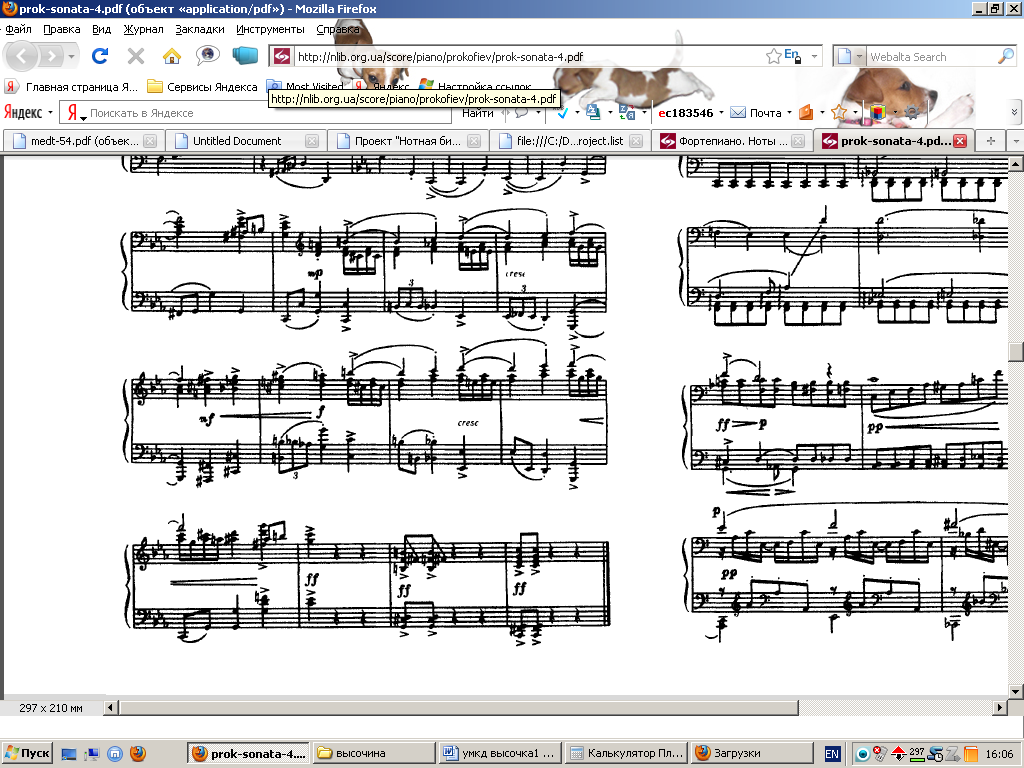                                                					D7# 7п.т.#4	   Т п.т.#4С. Прокофьев, «Ромео и Джульетта», танец – ум8